KHYBER PAKHTUNKHWA PUBLIC SERVICE COMMISSION Cantt:Website: www.kppsc.gov.pkTele: Nos. 091-9214131, 9213563, 9213750, 9212897     Dated: 08.12.2023ADVERTISEMENT NO. 07/2023Online applications are invited for the following posts from Pakistani citizens having domicile of Khyber Pakhtunkhwa by 01.01.2024. (Till 5:00 PM).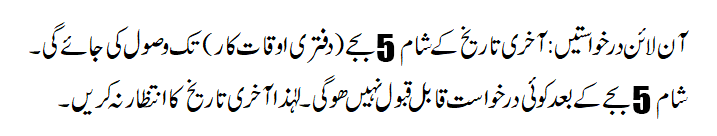 SYLLABUSThere shall be a Competitive Exam to the posts of Provincial Planning Services Officers (B-17) for the purpose of selection as per prescribed syllabi for posts at S.No.1 and S.No.2. The prescribed syllabi are available on KP PSC website https://www.kppsc.gov.pk/downloads.GENERAL CONDITIONSCandidates are required to make correct entries in the online application which can be documentarily proved as on the basis of their claim/ entries they will be called for examination / interview.Call letters for the exam will be placed on KP PSC website. Candidates must keep visiting the PSC website time to time.Age shall be reckoned on 01.01.2024.Maximum age limit as prescribed in the recruitment rules shall be relaxed upto ten years for disable persons/widows/divorced and Govt: servants who have completed two years continuous service and upto 03 years for candidates belonging to backward areas specified in the appendix attached to the Khyber Pakhtunkhwa Initial Appointment to Civil Posts (Relaxation of Upper Age Limit) Rules, 2008 and 05 years to minorities. However, a candidate shall be allowed relaxation in age in one of the above categories provided that the candidates from backward areas, in addition to automatic relaxation of three years shall be entitled to one of the relaxations available to govt. servants, general or disable candidates, whichever is relevant and applicable to them. Employees or ex-employees of development projects of the govt. of Khyber Pakhtunkhwa and employees or ex-employees of development projects of the Federal govt: under the administrative control of the govt. of Khyber Pakhtunkhwa shall also be entitled to age relaxation equal to the period served in the projects, subject to a maximum limit of ten years provided that this age relaxation shall not be available in conjunction with any other provisions of the age relaxation rules.Applicants married to Foreigners are considered only on production of the Govt: Relaxation Orders.Employees of Govt:/ Semi-govt/ Autonomous/ Semi-autonomous Bodies may apply directly but their departmental permission certificates shall be required before interview/ competitive examination. The Zonal and Merit Quotas shall be strictly followed in the allocation of seats. Government reserves the right to increase/decrease or to fill or not to fill any post. Only the qualification etc possessed on the closing date of the Advt: shall be taken into account.The  candidates  shall  attach  the  domicile  certificate  which  had  been issued to them by the competent authority before the last date fixed for receipt  of  applications.  No  alteration  in  the  entries  with  regard  to domicile  certificate  shall  be  accepted  subsequently.  Domicile once produced shall be final. A candidate shall be entitled for having one domicile only otherwise he / she shall become ineligible.Female Candidate if married before entry into government service shall acquire the domicile of her husband. If otherwise she will possess her own domicile. However, a female married candidate, if wants to retain her own domicile, shall inform the Commission in writing before test/ examination.Candidates applying against disable quotas will be required to submit/ produce disability certificate issued by the Board of Rehabilitation/ District Assessment Board for disabled persons stating their disability on the basis of report by Standing Medical board Note:  	On detailed scrutiny of the applications after written examination, if any candidate is found ineligible in any respect under the rules/Regulations for the examination, his/ her candidature will be cancelled/ rejected regardless of the fact whether he/she has appeared in the examination or qualified therein. To avoid frustration the candidates are advised in their own interest to make sure before appearing in the examination that they fulfill all the requirements of the rules relating to the examination.   DIRECTOR EXAMINATIONSKHYBER PAKHTUNKHWA PUBLIC SERVICE COMMISSIONApplications other than online will not be accepted. To apply, visit any Jazz Cash & Easy Paisa Agent, deposit application fee of RS.500/- excluding service charges up to official timing of the closing date and get transaction I.D through SMS. Visit PSC website www.kppsc.gov.pk and apply online. Candidates are advised to fill in all the columns carefully as change(s) will not be allowed after submission. Candidates are required to submit separate application for Sr.No.1 and 2.A candidate shall be entitled for having one domicile only otherwise he / she shall become ineligible.Documents are not required at the time of submission of application.S#Planning and Development Department1TWENTY SIX (26) POSTS OF PROVINCIAL PLANNING SERVICE OFFICERS (BPS-17) QUALIFICATION: - “At least Second Division, sixteen(16) years education from a recognized University or equivalent qualification in any of the fields namely, Economics, Development Studies, Agriculture Science, Health Planning and Management, Industrial Economics, Educational Planning and Management, Statistics, Business Administration, Commerce, Computer Science and Information Technology,  Environmental Management, Environmental Engineering, Developmental Management, Disaster Management, B.Sc / B.E Degree in Civil Engineering, Electrical Engineering, Urban and Regional Planning, City Development, Regional Planning, Town Planning, Industrial Engineering, Mining Engineering, Public Health Engineering, Transport Engineering, Agriculture Engineering and Mechanical Engineering.” AGE LIMIT:    21 to 30 years.                 BPS: 17            Gender: Both Male & FemaleALLOCATION: 2TWENTY (20) POSTS OF PROVINCIAL PLANNING SERVICE OFFICERS (BPS-17) (IN-SERVICE QUOTA)ELIGIBILITY CRITERIA: -In-service employees in BPS-11 and above working in Planning and Development Department and Planning Cells of various Administrative Departments at Civil Secretariat level. Five years regular service. At least Second Division, sixteen (16) years education from a recognized University or equivalent qualification. One year course/ diploma in Project Management or Development planning.ALLOCATION:  Merit                                     Gender: Both Male & Female